St. Rebekah Coptic Orthodox Church	Saint Mina – Middle School Boys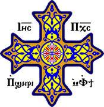 02/18/2018	Name: _________________________The Gospel of St Luke (Chapter 11) 1- what was the lord teaching his disciples in verses2-4?__________________________________________________________________________________________________________________________________________________________________________________________________________________________________________2- Complete the verse: so I say to you;a- don’t ask, command and it will be given to youb- ask and it will be given to youc- ask and you will be deniedd- ask and you will receive a gift3- Complete the verse:  Jesus knew their ______ and said to them: “Any ______ divided against itself will be ______, and a house divided against itself will ____.(luke 11:__)4- Jesus casts out demons by beelzebub.                                              True           False5- when an unclean spirit goes out of a man, what does it seek?a-  restb- another person to possess c- waterd- None of the above.6-  why did the people say that the queen of the south will condemn the men of that generation ? 7-the lamp of the body is the eye ?                                                  True            False  God bless you